 XII. MEZINÁRODNÍ FESTIVAL CIMBÁLU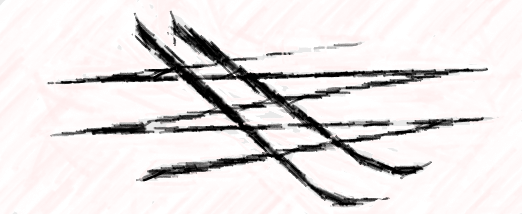                                          24. 5. – 28. 5. 2017                                                  Valašské Meziříčí │ Česká republika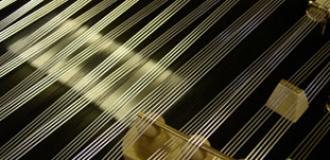 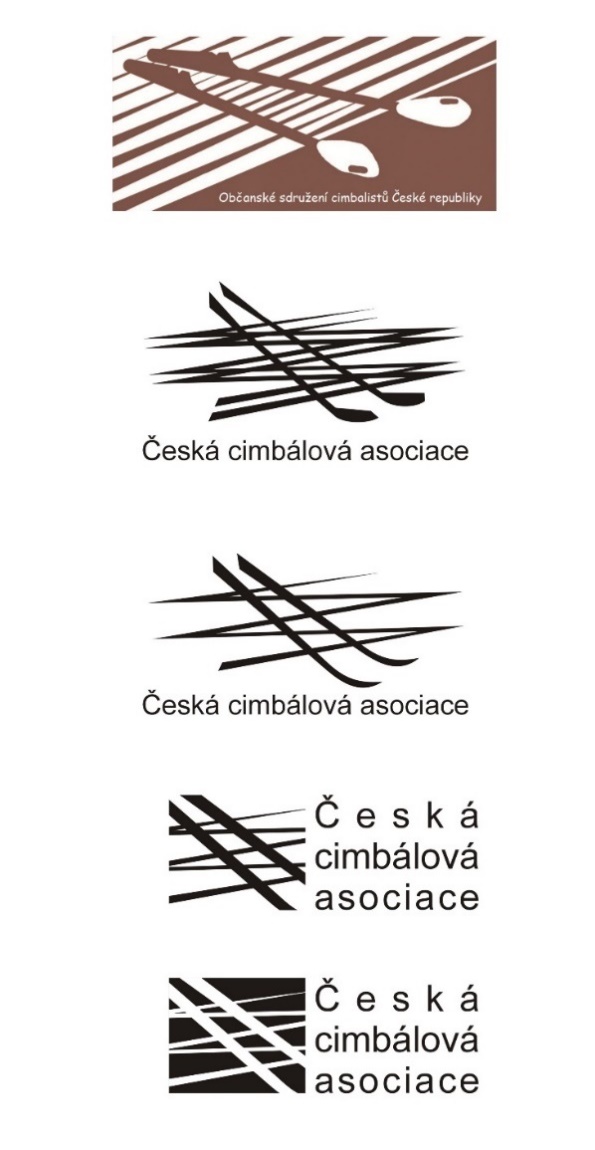    PŘIHLÁŠKA – CIMBÁLOVÉ DUO .       Přihlášku zasílejte emailem na adresu: cimbalprihlasky@centrum.czUzávěrka přihlášek: 31. 03. 2017Jméno a příjmení I. soutěžícího:Jméno a příjmení I. soutěžícího:Jméno a příjmení I. soutěžícího:Datum narození:Rodné číslo:Rodné číslo:Adresa trvalého bydliště:Adresa trvalého bydliště:Adresa trvalého bydliště:Telefon:Email:Email:Název a adresa školy:Název a adresa školy:Název a adresa školy:Jméno a příjmení II. soutěžícího:Jméno a příjmení II. soutěžícího:Jméno a příjmení II. soutěžícího:Datum narození: Datum narození: Rodné číslo:Adresa trvalého bydliště:Adresa trvalého bydliště:Adresa trvalého bydliště:Telefon:Telefon:Email:Název a adresa školy:Název a adresa školy:Název a adresa školy:Jméno a příjmení pedagoga:Jméno a příjmení pedagoga:Jméno a příjmení pedagoga:Datum narození:Datum narození:Rodné číslo:Adresa trvalého bydliště:Adresa trvalého bydliště:Adresa trvalého bydliště:Telefon:Telefon:Email:Název a adresa školy:Název a adresa školy:Název a adresa školy:Soutěžní kategorie:Soutěžní kategorie:Soutěžní kategorie:Soutěžní program – 1. kolo (skladatel, název skladby, minutáž)část b)Soutěžní program – 1. kolo (skladatel, název skladby, minutáž)část b)Soutěžní program – 1. kolo (skladatel, název skladby, minutáž)část b)Podpis pedagoga:Podpis pedagoga:Razítko školy: